ALLEGATO H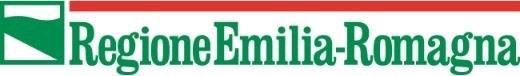 Direzione Generale Agricoltura, caccia e pescaServizio Attività faunistico-venatorie e pesca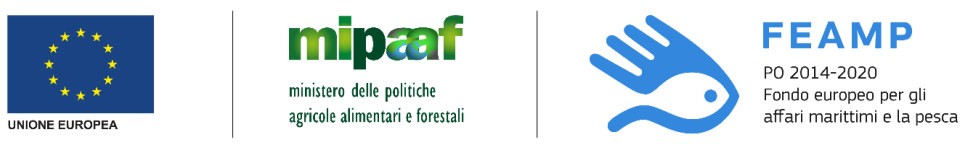 Priorità 1 – Obiettivo tematico 3Misura 1.42 – “Valore aggiunto, qualità dei prodotti e utilizzo delle catture indesiderate”Art. 42 Reg (UE) 508/2014Avviso pubblico annualità 2020Tabella 3 Allegato 1 del Reg. (CE) n. 26/2004 e s.m.i. relativo al registro della flotta peschereccia comunitaria.Codificazione degli attrezzi da pescaCategoria di attrezzoAttrezzoCodiceAttrezzo fisso(S) o trainato (T) o mobile (M)Pelagico (P) o demersale  (D)Reti da circuizioneCiancioliPSMPReti da circuizioneLampareLAMPSciabicheSciabiche da spiaggiaSBTD/PSciabicheSciabiche danesiSDNTD/PSciabicheSciabiche scozzesiSSCTD/PSciabicheSciabiche a due natantiSPRTD/PReti da trainoSfogliareTBBTDReti da trainoReti a strascico a divergentiOTBTDReti da trainoReti a strascico a coppiaPTBTDReti da trainoReti da traino pelagiche a divergentiOTMTD/PReti da trainoReti da traino pelagiche a coppiaPTMTD/PReti da trainoReti da traino gemelle a divergentiOTTTD/PDragheDraghe tirate da natantiDRBTDDragheDraghe a mano usate a bordo di un natanteDRHTDDragheDraghe meccaniche comprese le turbosoffiantiHMDTDReti da raccoltaReti da raccolta manovrate da natantiLNBMPReti da raccoltaQuadreLNSMPReti da imbrocco e daReti da posta calate (ancorate)GNSSDCategoria di attrezzoAttrezzoCodiceAttrezzo fisso(S) o trainato (T) o mobile (M)Pelagico (P) o demersale(D)posta impigliantiReti da posta derivantiGNDSD/Pposta impigliantiReti da posta circuitantiGNCSD/Pposta impigliantiReti a tremaglioGTRSD/Pposta impigliantiIncasellateGTNSD/PTrappoleNasseFPOSDLenze e amiLenze a mano e a canna (manovrate a mano)LHPSD/PLenze e amiLenze a mano e a canna (meccanizzate)LHMSD/PLenze e amiPalangari fissiLLSSDLenze e amiPalangari derivantiLLDSPLenze e amiLenze trainateLTLMPRampini e arponiArponiHARMPAttrezzo non conosciuto (1)NKNessun attrezzo (2)NONon valido per le navi presenti nella flotta o dichiarate a partire dal 1° gennaio 2003.Valido unicamente per l'attrezzo da pesca secondario.Non valido per le navi presenti nella flotta o dichiarate a partire dal 1° gennaio 2003.Valido unicamente per l'attrezzo da pesca secondario.Non valido per le navi presenti nella flotta o dichiarate a partire dal 1° gennaio 2003.Valido unicamente per l'attrezzo da pesca secondario.Non valido per le navi presenti nella flotta o dichiarate a partire dal 1° gennaio 2003.Valido unicamente per l'attrezzo da pesca secondario.Non valido per le navi presenti nella flotta o dichiarate a partire dal 1° gennaio 2003.Valido unicamente per l'attrezzo da pesca secondario.